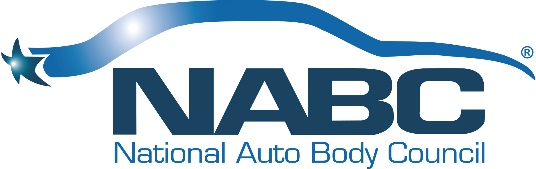 NATIONAL AUTO BODY COUNCIL2019 Annual MeetingWednesday, November 6, 20193:00 PM – 5:00 PMWestgate Las Vegas Resort & Casino3000 Paradise Road, Conference Rooms 11 - 13Las Vegas, NV 891092019 Annual Meeting MinutesAttendance:Katie PharrGuy BargnesKerry AngersArlo JohnsonKristle BollansAnthony NataleClint MarlowBarry BarbeeRandy WittigBrian DriehorstMatt ImmerfallDarren HugginsStacy BartnikGerald PoirierLinda SulkalaChuck SulkalaMichael JordanGene LopezGeorge AveryKeith EganDouglas SchlueterDebbie TeterPetra SchroederKevin CreeganPaul GrantPaul WilliamsRobin RobersonLiz SteinDomenic BruscoLuke HarrisJohn HollingsworthDoug WebbEric ShowalterSharlene Showalter - GuestMeeting was called to order by Mr. GaroutteMeeting followed the agenda that is attached.2018 Annual Meeting Minutes were approvedThe vote on amending the original Articles or Organization did not occur as there was not 2/3rd’s of the membership in attendance.  This will be done via an electronic vote to all members.Annual Board Elections:It was noted by Mr. Garoutte that there were individuals in attendance that, based on their membership status, would have the opportunity to cast more than one vote per person per the NABC Bylaws. Motion was made and approved that all in attendance would only be allowed one vote per person.The slate of candidates was presented as per the attached PowerPoint presentationIt was noted that Josh Byres had withdrawn his name for consideration this electionBallots were distributed, cast and counted.New Board Members Voted in are:Paul GrantMatt ImmerfallClint MarlowAnthony NataleDoug SchlueterLiz SteinDebbie TeterThe new total Board is now:Kerry AngersBarry	BarbeeKeith BellKristle	 BollansKevin	CreeganBrian	DriehorstKeith	EganPaul	GrantLuke	HarrisDarren HugginsMatt ImmerfallArlo JohnsonMichael JordanGene LopezClint MarlowAnthony NataleGerry	PoirierDoug	SchlueterLiz SteinDebbie TeterRandy	 WittigThe new board immediately moved to Executive Session and the following members were voted to serve on the Executive Committee:Chairman					Darren HugginsVice Chair-Industry Relations		Clint MarlowVice Chair-Community Relations	Liz SteinSecretary					Doug	SchlueterTreasurer					Brian	DriehorstDirector At Large				Barry	BarbeeImmediate Past Chair			Domenic BruscoThe 2019 Annual Meeting was adjournedA group picture of the new BOD was organized and taken